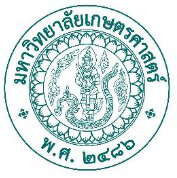 ใบสมัครเข้ารับการคัดเลือกให้ดำรงตำแหน่งหัวหน้างานโปรดระบุตำแหน่งที่สมัคร.................................................................................ลำดับงานที่สมัคร...................................๑.  ประวัติส่วนตัว    ๑.๑  ชื่อ.............................................................................นามสกุล.............................................................................    ๑.๒  เกิดวันที่..............................เดือน................................... พ.ศ. ...............................อายุ...................................ปี    ๑.๓  การศึกษา  (เรียงจากคุณวุฒิสูงสุดตามลำดับ) ฯลฯ๒.  ประวัติการรับราชการ/ประวัติการทำงาน     ๒.๑  ปัจจุบันดำรงตำแหน่ง................................................................................ระดับ.................................................            สังกัด...................................................................................................................................................................     ๒.๒  วันที่ได้รับการบรรจุเข้ารับราชการ......................................................................................................................     ๒.๓  วันที่ได้รับการบรรจุเข้าเป็นพนักงานมหาวิทยาลัย/พนักงานมหาวิทยาลัยเงินรายได้.......................................... ๓.  ประวัติการลาศึกษา ฝึกอบรม วิจัย     ๓.๑……………………………………………………………………………………..…………………………………………………………………………..  ๓.๒………………………………………………………………………………………………………………………………………………………………….  ๓.๓…………………………………………………………………………………..……………………………………………………………………………..ฯลฯ(หลักฐาน ได้แก่ สำเนาคำสั่งการได้รับอนุมัติ/เรื่องอนุมัติ)๒๔.  ประสบการณ์การบริหารงานในหน่วยงานของมหาวิทยาลัยเกษตรศาสตร์             			ฯลฯ(หลักฐานได้แก่ สำเนาคำสั่งแต่งตั้ง/โครงสร้างการบริหาร/อัตรากำลัง/หนังสือรับรองจากหัวหน้าส่วนงาน)๕.  หน้าที่ความรับผิดชอบและผลงานในช่วงที่ปฏิบัติงาน    ๕.๑......................................................................................................................................................................................    ๕.๒......................................................................................................................................................................................    ๕.๓......................................................................................................................................................................................ฯลฯ๖.  กิจกรรมที่เกี่ยวข้องกับงานส่วนรวมในมหาวิทยาลัยเกษตรศาสตร์ (ถ้ามี)   ๖.๑....................................................................................................................................................................................    ๖.๒.................................................................................................................................................................................... ๖.๓………………………………………………………………………………………………………………………………….……………………………… 
ฯลฯ๗.  รางวัลหรือประกาศเกียรติคุณที่เคยได้รับ (ถ้ามี)                                 ๗.๑......................................................................................................................................................................................      ๗.๒…...................................................................................................................................................................................    ๗.๓..……………………………………………………………………………………………………………………………………………………………..… ฯลฯ๘. ประวัติการถูกลงโทษทางวินัย (โดยทำเครื่องหมาย  หน้าข้อความที่ตรงกับความจริงของข้าพเจ้า)       มี     ...................................................................................................................................................................                     ...................................................................................................................................................................   ฯลฯ       ไม่มี๙.  แนวทางการพัฒนาปรับปรุงระบบงานเพื่อยกระดับการปฏิบัติงานของหน่วยงาน เป็นไปตามวิสัยทัศน์และ        ยุทธศาสตร์การพัฒนาของหน่วยงานและมหาวิทยาลัยเกษตรศาสตร์ (ไม่เกิน ๒ หน้ากระดาษ A๔) ทั้งนี้       จำนวนหน้ากระดาษที่กำหนดให้อยู่ในดุลยพินิจของคณะกรรมการคัดเลือกพิจารณา๓ ๑๐. ข้าพเจ้าได้อ่านและรับทราบข้อความในประกาศคณะกรรมการคัดเลือกหัวหน้างาน สังกัดสำนักบริหารการศึกษา        เรื่อง รับสมัครบุคคลเข้ารับการคัดเลือกเพื่อแต่งตั้งให้ดำรงตำแหน่งหัวหน้างาน สังกัดสำนักบริหารการศึกษา       ประกาศ ณ วันที่ ๒ กุมภาพันธ์ พ.ศ. ๒๕๖๖ โดยละเอียดแล้ว๑๑. ข้าพเจ้าขอให้คำรับรอง โดยทำเครื่องหมาย  หน้าข้อความที่ตรงกับความจริงของข้าพเจ้าซึ่งเป็นไปตาม      คุณสมบัติที่กำหนดตามประกาศคณะกรรมการคัดเลือกหัวหน้างาน สังกัดสำนักบริหารการศึกษา ดังนี้ ๑. ต้องเป็นบุคลากรของมหาวิทยาลัย และ ปฏิบัติงานในส่วนงานนั้นมาแล้ว ไม่น้อยกว่า ๗ ปี (นับถึงวันปิดรับสมัคร) ๒. วุฒิการศึกษาไม่ต่ำกว่าปริญญาตรี และปฏิบัติงานในส่วนงานนั้นมาแล้วไม่น้อยกว่า ๗ ปี (นับถึงวันปิดรับสมัคร)  หรือ  ๓. ดำรงตำแหน่งระดับชำนาญการ มาแล้วไม่น้อยกว่า ๒ ปี (นับถึงวันปิดรับสมัคร)  หรือ ๔. ดำรงตำแหน่งระดับชำนาญการพิเศษ หรือเชี่ยวชาญ ๕. ไม่เป็นผู้อยู่ระหว่างถูกสอบสวนในกรณีถูกกล่าวหาว่ากระทำผิดวินัยหรือจรรยาบรรณอย่างร้ายแรง          หรือ เคยถูกลงโทษทางวินัย หรือ จริยธรรม ๖. ไม่เป็นผู้ที่มีประวัติด่างพร้อย หรือ มีมลทินมัวหมอง 		๗. เป็นผู้มีความรู้ความสามารถ และทักษะในการสื่อสารด้านภาษาอังกฤษ ระดับใด 			    	  พอใช้  		     ดี       		    ดีมาก	 	๘. เป็นผู้มีความรู้ความสามารถ และทักษะในการใช้เทคโนโลยีสารสนเทศ ระดับใด		  พอใช้  		     ดี       		    ดีมากสำหรับบุคลากรที่สังกัดหน่วยงาน หรือส่วนงานที่มีการเปลี่ยนแปลงโครงสร้างใหม่ให้นำระยะเวลาการปฏิบัติงานในหน่วยงาน หรือ ส่วนงานเดิม มานับรวมเป็นระยะเวลาในส่วนงานนั้นได้	ข้าพเจ้า(นาย/นาง/นางสาว)........................................................................................ขอรับรองว่า ข้อมูลที่ปรากฏดังกล่าวข้างต้นเป็นความจริงทุกประการ หากมีการตรวจสอบพบว่าข้าพเจ้าเป็นผู้ขาดคุณสมบัติ         ในภายหลัง ข้าพเจ้ายินยอมให้สำนักบริหารการศึกษาแต่งตั้งข้าพเจ้ากลับไปปฏิบัติงานตำแหน่งเดิมและข้าพเจ้า        จะไม่เรียกร้องและฟ้องร้องเรื่องใดๆ กับสำนักบริหารการศึกษาทุกประการ  และพร้อมนี้ได้แนบหลักฐานประกอบการเข้ารับการคัดเลือกให้ดำรงตำแหน่งหัวหน้างาน สังกัดสำนักบริหารการศึกษา มหาวิทยาลัยเกษตรศาสตร์ ไว้ด้วยแล้ว                             				ลงชื่อ...............................................................                                 			      (...............................................................)                                                                                        		                     วันที่.............เดือน...................พ.ศ..................  คุณวุฒิปี พ.ศ. ที่จบชื่อสถานศึกษาตำแหน่งตั้งแต่วันที่